MINUTARIAN from DG Mark For meetings beginning the Week of July 27, 2020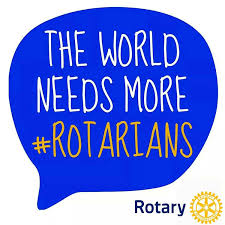 As we move forward through the Covid crisis, our club meetings are taking place either in person (safely), or via Zoom, and in some cases a combination of both! So how can we increase our membership during these unusual times? Think about reaching out to former members who may have left because they were feeling time constrained getting to meetings. Zoom may be an appealing alternative for them.  Zoom is also a good way to have people try Rotary.Invite a friend to join you at a meeting. If everyone brings just one person, we will increase our membership. RI President Holger Knaack has said that we need to “select new members carefully. Make sure they are a good fit with your club and that your club meets their expectations. Engage them and take care of them. There is no wrong age to become a Rotarian.”I urge you to seek out new members in your communities to share the opportunities that Rotary offers.Yours in Rotary – DG Mark